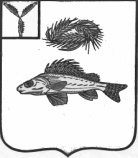 АДМИНИСТРАЦИЯДЕКАБРИСТСКОГО МУНИЦИПАЛЬНОГО ОБРАЗОВАНИЯЕРШОВСКОГО МУНИЦИПАЛЬНОГО РАЙОНАРАСПОРЯЖЕНИЕОт 11 апреля 2023г.                                               		  				№ 26О проведении аукциона на право заключения договора аренды и об утверждении документации об аукционеВ соответствии с приказом Федеральной антимонопольной службы от 10.02.2010 г. №67 «О порядке проведения конкурсов или аукционов на право заключения договоров аренды, договоров безвозмездного пользования, договоров доверительного управления имуществом, иных договоров, предусматривающих переход прав владения и (или) пользования в отношении государственного или муниципального имущества, и перечне видов имущества, в отношении которого заключение указанных договоров может осуществляться путем проведения торгов в форме конкурса»:1. Провести аукцион, открытый по составу участников и форме подачи предложений на право заключения договора аренды муниципального имущества Декабристского муниципального образования Ершовского муниципального района Саратовской области, состоящий из нежилого помещения, общей площадью 64,5 кв.м. расположенное на первом этаже нежилого здания по адресу: Саратовская область, р-н Ершовский, п. Целинный, площадь Ленина, дом 4.2. Утвердить документацию об аукционе, согласно приложению №1 к настоящему распоряжению. 3. Утвердить состав комиссии по проведению аукциона по аренде имущества, находящегося в муниципальной  собственности, согласно приложению №2.4. Разместить информацию о проведении открытого аукциона на официальном сайте Российской Федерации в сети Интернет для размещения информации о проведении торгов.
Глава Декабристского МО                                                                           Полещук М.А.Приложение №1 к распоряжениюадминистрации Декабристского МОот 11.04.2023 г.  № 26Документацияпо проведению  аукциона открытого по составу участников и  форме подачи предложений  на право заключения договора аренды имущества, находящегося в муниципальной  собственности Декабристского муниципального образования1. Общие положения            1.1.Настоящая документация разработана в соответствии с ГК РФ, Федеральным Законом  № 135-ФЗ «О защите конкуренции»,  Приказом Федеральной антимонопольной службы от 10.02.2010 № 67 «О порядке проведения конкурсов или аукционов на право заключения договоров аренды, договоров безвозмездного пользования, договоров доверительного управления имуществом, иных договоров, предусматривающих переход прав владения и (или) пользования в отношении государственного или муниципального имущества, и перечне видов имущества, в отношении которого заключение указанных договоров может осуществляться путем проведения торгов в форме конкурса». 1.2. Целью проведения аукциона является обеспечение эффективности использования имущества, находящегося в муниципальной  собственности Декабристского муниципального образования Ершовского муниципального района Саратовской области.1.3. Организатором аукциона является  администрация Декабристского муниципального образования (далее - Организатор аукциона (торгов).1.4. Сведения об Организаторе аукциона:- Место нахождения: Саратовская область, Ершовский  район, п. Целинный, площадь Ленина, дом 4;- Почтовый адрес: 413535, Саратовская область, Ершовский район, п. Целинный, площадь Ленина, дом 4;- Адрес электронной почты: dekmo@mail.ru;- Контактный телефон:(884564) 5-59-81;- Официальный сайт торгов:   torgi.gov.ru.2. Имущество, выставляемое на аукцион2.1.  Муниципальное нежилое помещение,  общей площадью 64,5 кв.м., расположенное по адресу: Саратовская  область,  р-н Ершовский, п. Целинный, площадь Ленина, дом 4, 1 этаж  (далее имущество)Вид предоставляемого права: аренда; Срок, на который заключается договор аренды: 3 (три) года;Целевое назначение имущества: нежилое;Вид использования имущества: для размещения офиса, торгового объекта, склад.Технические характеристики имущества: помещения находится в удовлетворительном состоянии, требуется ремонт.  В здании, где расположено помещение,  имеется  отопление,  электричество,  телефонная связь.  2.2. Начальный размер ежемесячной арендной платы – 5 300.(без учета НДС и коммунальных услуг).Величина задатка – задаток не предусмотрен. «Шаг аукциона» устанавливается в размере 5% от  начального размера ежемесячной арендной платы (начальной цены договора)  и составляет 265 руб.2.3. Все заинтересованные лица могут ознакомиться с имуществом, права на которое передаются по договору аренды   с  12.04.2023  г. по   07.05.2023г.  по вторникам и четвергам с   8.00 до 12.00 и с 14-00 до 17-00 часов.Ответственный за доступ в помещения для ознакомления с имуществом – администрация Декабристского муниципального образования (Саратовская  область,  р-н Ершовский, п. Целинный, площадь Ленина, дом 4, 2 этаж ). 2.4. Указанное муниципальное  имущество передается Победителю аукциона по акту приема-передачи, являющемуся неотъемлемой часть договора аренды. Техническое состояние муниципального имущества, права на которое передается по договору аренды, на момент окончания срока договора, при расторжении договора  по соглашению сторон либо по иным причинам, предусмотренным условиями договора, должно соответствовать состоянию, в котором оно было получено с учетом нормального износа.Возврат имущества в неудовлетворительном состоянии отражается в акте приема-передачи, в котором определяется размер ущерба, нанесенного объекту, и сроки его возмещения.2.5. Возможность предоставления соответствующих прав третьим лицам:Только с письменного согласия Собственника имущества (Арендодателя).2.6. Размещение информации о проведении аукциона является  публичной офертой,  а подача заявки на участие в аукционе является акцептом такой оферты.3.Требования к участникам аукциона.3.1.Участники аукциона на право заключения договора аренды имущества, находящегося в муниципальной  собственности Декабристского муниципального образования должны соответствовать требованиям, установленным законодательством РФ к таким участникам:1) отсутствие в отношении участника аукциона (заявителя)- юридического лица процедуры ликвидации и/или отсутствие решения арбитражного суда о признании участника  аукциона (заявителя) - юридического лица, индивидуального предпринимателя банкротом и об открытии конкурсного производства;2) отсутствие применения в отношении участника аукциона (заявителя) административного наказания в виде приостановления деятельности в порядке, предусмотренном Кодексом Российской Федерации об административных правонарушениях, на день подачи заявки на участие в в аукционе.4. Организация аукциона4.1. Дата и время проведения аукциона: 16.05.2023 года  в 09.00 час.4.2. Место проведения аукциона: Саратовская  область,  р-н Ершовский, п. Целинный, площадь Ленина, дом 4, 2 этаж.4.3. При проведении аукциона организатором осуществляется аудиозапись.4.4. Заявки и документы на участие в аукционе принимаются по рабочим дням с 12.04.2023 г.  с  8.00 до 12.00  и с 14.00 до 17.00 по адресу Саратовская  область,  р-н Ершовский, п. Целинный, площадь Ленина, дом 4, 2 этаж.При получении аукционной заявки и необходимых документов организатор торгов  регистрирует заявку участника в журнале регистрации заявок на участие в аукционе в порядке поступления заявок.Последний день приема заявок и документов  до 17-00 час.  07.05.2023 г. Заявки на участие в аукционе, представленные после окончания установленного срока приема заявок, не рассматриваются и в тот же день возвращаются соответствующим заявителям.4.5. Аукционная комиссия рассматривает заявки на участие в аукционе на предмет соответствия требованиям, установленным документацией об аукционе  с  09.05.2023  г. по 13.05.2023 г. по адресу: Саратовская  область,  р-н Ершовский, п. Целинный, площадь Ленина, дом 4, 2 этаж.      4.6.Заявитель вправе подать только одну заявку в отношении  предмета аукциона .4.7. В случае если по окончании срока подачи заявок на участие в аукционе подана только одна заявка или не подано ни одной заявки, аукцион признается несостоявшимся.4.8. После  размещении на официальном  сайте торгов информации о проведении аукциона Организатор торгов на основании заявления любого заинтересованного лица, поданного в письменной форме, в том числе в форме электронного документа, в течение двух рабочих дней с даты получения соответствующего заявления предоставляет такому лицу аукционную документацию на бумажном или электронном носителе  по адресу: Саратовская  область,  р-н Ершовский, п. Целинный, площадь Ленина, дом 4, 2 этаж в рабочие дни  с 08.00 до 12.00   и с 14.00 до 17.00 часов.5. Разъяснение положений аукционной документации и внесение в нее изменений5.1. Любое заинтересованное лицо вправе направить  в письменной форме, в том числе в форме электронного документа, Организатору аукциона запрос о разъяснении положений аукционной документации. В течение двух рабочих дней с даты поступления указанного запроса Организатор аукциона обязан направить в письменной форме или в форме электронного документа разъяснения положений аукционной документации, если указанный запрос поступил к нему не позднее, чем за три рабочих дня до даты окончания срока подачи заявок на участие в аукционе.В течение одного дня с даты направления разъяснения положений аукционной документации по запросу заинтересованного лица такое разъяснение размещается на официальном сайте  торгов с указанием предмета запроса, но без указания заинтересованного лица, от которого поступил запрос.5.2. Организатор аукциона по собственной инициативе или в соответствии с запросом заинтересованного лица вправе принять решение о внесении изменений в аукционную документацию не позднее чем за пять дней до даты окончания срока подачи заявок на участие в аукционе. В течение одного дня с даты принятия указанного решения такие изменения размещаются на официальном сайте торгов.В течение двух рабочих дней с даты принятия указанного решения такие изменения направляются заказными письмами или в форме электронных документов всем заявителям, которым была предоставлена аукционная документация. При этом срок подачи заявок на участие в аукционе должен быть продлен таким образом, чтобы с даты размещения на официальном сайте торгов изменений, внесенных в аукционную документацию, до даты окончания срока подачи заявок на участие в аукционе он составлял не менее пятнадцати дней. 5.3. Изменение предмета аукциона не допускается.5.4. Организатор аукциона вправе отказаться от проведения аукциона не позднее чем за пять дней до  даты  окончания срока подачи заявок на участие в аукционе. Извещение об отказе от проведения аукциона размещается на официальном сайте торгов в течение одного дня с даты принятия решения об отказе от проведения аукциона.6. Порядок подачи и отзыва заявок на участие в аукционе, требования к содержанию, составу и форме заявки6.1. Заявитель формирует и подает только одну заявку по предмету торгов. Заявка на участие в аукционе должна отвечать требованиям, установленным к таким заявкам в аукционной документации, и содержать документы и сведения, предусмотренные аукционной документацией и подтверждающие соответствие заявителя требованиям, предъявляемым к участникам аукциона.6.2. Все документы, представленные заявителем, должны быть скреплены печатью и заверены подписью уполномоченного лица (для юридических лиц), подписаны физическими лицами собственноручно, либо представителем по доверенности.6.3. Заявка на участие в аукционе подается в срок, указанный в п.4.4 и по форме, которые установлены настоящей документацией об аукционе и должна содержать сведения и документы о заявителе, подавшем такую заявку:- фирменное наименование, сведения об организационно-правовой форме собственности, о месте нахождения, почтовый адрес (для юридического лица), фамилия, имя, отчество, паспортные данные, сведения о месте жительства (для физического лица), номер контактного телефона;- полученную не ранее чем за шесть месяцев до даты размещения на официальном сайте торгов извещения о проведении аукциона выписку из единого государственного реестра юридических лиц или нотариально заверенную копию такой выписки (для юридических лиц), полученную не ранее чем за шесть месяцев до даты размещения на официальном сайте торгов извещения о проведении аукциона выписку из единого государственного реестра индивидуальных предпринимателей или нотариально заверенную копию такой выписки (для индивидуальных предпринимателей), копии документов, удостоверяющих личность (для иных физических лиц), надлежащим образом заверенный перевод на русский язык документов о государственной регистрации юридического лица или физического лица в качестве индивидуального предпринимателя в соответствии с законодательством соответствующего государства (для иностранных лиц), полученные не ранее чем за шесть месяцев до даты размещения на официальном сайте торгов извещения о проведении аукциона;- документ, подтверждающий полномочия лица на осуществление действий от имени заявителя - юридического лица (копия решения о назначении или об избрании либо приказа о назначении физического лица на должность, в соответствии с которым такое физическое лицо обладает правом действовать от имени заявителя без доверенности (далее - руководитель). В случае если от имени заявителя действует иное лицо, заявка на участие в конкурсе должна содержать также доверенность на осуществление действий от имени заявителя, заверенную печатью заявителя и подписанную руководителем заявителя (для юридических лиц) или уполномоченным этим руководителем лицом, либо нотариально заверенную копию такой доверенности. В случае если указанная доверенность подписана лицом, уполномоченным руководителем заявителя, заявка на участие в аукционе должна содержать также документ, подтверждающий полномочия такого лица;- копии учредительных документов заявителя (для юридических лиц);- решение об одобрении или о совершении крупной сделки либо копия такого решения в случае, если требование о необходимости наличия такого решения для совершения крупной сделки установлено законодательством Российской Федерации, учредительными документами юридического лица и если для заявителя заключение договора, внесение задатка или обеспечение исполнения договора являются крупной сделкой;- заявление об отсутствии решения о ликвидации заявителя - юридического лица, об отсутствии решения арбитражного суда о признании заявителя - юридического лица, индивидуального предпринимателя банкротом и об открытии конкурсного производства, об отсутствии решения о приостановлении деятельности заявителя в порядке, предусмотренном Кодексом Российской Федерации об административных правонарушениях.6.4. Все листы заявки на участие в аукционе должны быть прошиты и пронумерованы. Заявка на участие в аукционе должна содержать опись входящих в их состав документов, быть скреплена печатью участника размещения заказа (для юридических лиц) и подписана участником размещения заказа или лицом, уполномоченным таким участником размещения заказа. Соблюдение участником размещения заказа указанных требований означает, что все документы и сведения, входящие в состав заявки на участие в аукционе поданы от имени участника размещения заказа, а также подтверждает подлинность и достоверность представленных в составе заявки на участие в аукционе документов и сведений.6.5. Заявитель, подавший заявку на участие в аукционе, вправе отозвать такую заявку в любое время до установленных даты и времени начала рассмотрения заявок на участие в аукционе.7. Заключение договора аренды по результатам аукциона7.1. Протокол аукциона составляется в двух экземплярах, один из которых остается у Организатора торгов, другой, в течение трех рабочих дней, с даты подписания протокола, передается победителю аукциона вместе с уведомлением о признании участника аукциона победителем и с проектом договора аренды, составленным путем включения цены договора, предложенной победителем аукциона. Проект договора подписывается победителем аукциона через десять дней со дня размещения на официальном сайте торгов протокола аукциона либо протокола рассмотрения заявок на участие в аукционе в случае, если аукцион признан несостоявшимся по причине подачи единственной заявки на участие в аукционе либо признания участником аукциона только одного заявителя.  7.2. Заключение договора аренды с победителем  по итогам проведения аукциона осуществляется  в порядке, предусмотренном Гражданским кодексом РФ.Договор аренды заключается на условиях, указанных в проекте договора, являющегося неотъемлемой частью аукционной документации (приложение №2).7.3. Плановые платежи за аренду помещений оплачиваются арендатором равномерно по месяцам, не  позднее десятого числа месяца, следующего за отчетным, форма оплаты - безналичная.7.4. Величина арендной платы может пересматриваться Арендодателем в одностороннем порядке не чаще одного раза в год на основании действующего законодательства и нормативных актов. Уведомление о перерасчете арендной платы направляется Арендатору   в письменной форме  (заказным письмом).  Условие договора об изменении арендной платы считается изменённым с момента получения Арендатором уведомления.7.5. Цена договора, заключенного по итогам проведения аукциона, не может быть пересмотрена сторонами  в сторону уменьшения.7.6. При заключении и исполнении договора аренды изменение условий договора, указанных в аукционной документации, по соглашению сторон и в одностороннем порядке не допускается.ФИО, дата рождения, паспорт ______ №_______ выдан _____________________________, проживающая (ий)  __________________________________заявляет о своем намерении принять участие в открытом аукционе на право заключения договора аренды недвижимого имущества:  муниципальное нежилое помещение,  общей площадью 64,5 кв.м., расположенные по адресу: Саратовская  область,  р-н Ершовский, п. Целинный, площадь Ленина, дом 4, 1 этаж который состоится 16.05.2023 г. в 09-00, Саратовская  область,  р-н Ершовский, п. Целинный, площадь Ленина, дом 4, 2 этаж, на условиях, указанных в документации об аукционе, размещенной на официальном сайте torgi.gov.ru.Заявитель принимает на себя обязательства по безусловному соблюдению правил участия в открытом аукционе в соответствии с документацией об аукционе.Заявитель подтверждает, что на день подачи заявки на участие в открытом аукционе в отношении него:- не проводится ликвидация, отсутствует решение арбитражного суда о признании банкротом и об открытии конкурсного производства;- не приостановлена деятельность в порядке, предусмотренном Кодексом Российской Федерации об административных правонарушениях;- отсутствует задолженность по начисленным налогам, сборам и иным обязательным платежам в бюджеты любого уровня или государственные внебюджетные фонды за прошедший календарный год, размер которой превышает 25% балансовой стоимости активов участника размещения заказа по данным бухгалтерской отчетности за последний завершенный отчетный период.Настоящим Заявитель подтверждает подлинность и достоверность документов и сведений, представленных в составе настоящей заявки.Перечень прилагаемых документов:-копия паспортаФИО участника ______________     ____________                           20___.                                                                  подписьЗаявка принята Организатором аукциона   «_____»____________20__ г.  в ______ часов _______  минут _______________/                                 /	          подписьД О Г О В О Р                                                 аренды нежилых помещений  г.Ершов                                                                                        «_____»________20__ г.Администрация  Декабристского муниципального образования Ершовского муниципального района Саратовской области в лице  главы Декабристского муниципального образования Полещук Михаила Александровича,  действующей на основании Устава Декабристского МО, именуемая  в дальнейшем  «АРЕНДОДАТЕЛЬ»  с одной стороны  и  _______________________________________________________________________ (Ф.И.О., паспортные данные  для физических лиц;  наименование организации, в лице кого и на основании чего действует– для юридических лиц)   именуемая в дальнейшем «АРЕНДАТОР», с другой стороны,   в соответствии с Протоколом № ____ от______________20 г. аукциона на право заключения договора аренды недвижимого имущества,   заключили настоящий договор о нижеследующем:   Общие условия.1.1. «АРЕНДОДАТЕЛЬ» сдает, а «АРЕНДАТОР» принимает в аренду муниципальное нежилое помещение,  общей площадью 64,5 кв.м., расположенные по адресу: Саратовская  область,  р-н Ершовский, п. Целинный, площадь Ленина, дом 4, 2 этаж.Цель  использования имущества  - для размещения офиса.Настоящий договор  вступает в силу  с  _________  и   действует в течение 3 (трех) лет.1.2. Сдача помещения в аренду не влечет передачу права собственности на него. Передача помещения осуществляется «АРЕНДОДАТЕЛЕМ» и оформляется актом приема-передачи являющимся неотъемлемой частью договора аренды.1.3. Если состояние возвращаемых помещений по окончании договора хуже предусмотренного настоящим договором, то «АРЕНДАТОР» возмещает «АРЕНДОДАТЕЛЮ»  причиненный ущерб в соответствии с действующим законодательством.1.4. Неотделимые улучшения арендуемого помещения, произведенные «АРЕНДАТОРОМ»  за счет собственных средств, по истечении срока действия договора «АРЕНДОДАТЕЛЕМ»  не возмещаются.                                             2.Обязанности сторон.«АРЕНДОДАТЕЛЬ» обязуется:2.1. После подписания настоящего договора предоставить соответствующее помещение «АРЕНДАТОРУ».2.2. В случае аварий, происшедших не по вине «АРЕНДАТОРА», оказывать необходимое содействие по устранению их последствий.«АРЕНДАТОР» обязуется:2.3. Использовать помещение исключительно по прямому назначению, указанному в п. 1.1. настоящего договора.2.4. Содержать арендуемое помещение в полной исправности и санитарном состоянии, выделять для этих целей необходимые ассигнования.2.5. Не производить никаких перепланировок и переоборудования помещений, без письменного на это разрешения «АРЕНДОДАТЕЛЯ».2.6. Своевременно производить за свой счет текущий ремонт арендуемого помещения. Допускается по соглашению сторон производство капитального ремонта «АРЕНДАТОРОМ». В случае повреждения арендованного имущества  по своей вине, а также в случае пожара по неосторожности или умышленно, «АРЕНДАТОР» восстанавливает поврежденное имущество, здание и сооружение за счет собственных средств.2.7. Письменно сообщить «АРЕНДОДАТЕЛЮ», не позднее, чем за месяц, о предстоящем освобождении помещения, как в связи с окончанием срока действия договора, так и при досрочном освобождении помещения.2.8. По истечению срока договора, а также при досрочном его прекращении, передать «АРЕНДОДАТЕЛЮ» все производственные в арендованном помещении перестройки и переделки, а также улучшения, составляющие принадлежность помещения.2.9. Не сдавать арендуемый объект, как в целом,  так и частично в поднаем без письменного на то разрешения «АРЕНДОДАТЕЛЯ», в том числе при создании совместных предприятий   любого типа и реорганизации предприятия.  Платежи и расчеты по договору.3.1. Арендная плата, сложившаяся в ходе проведения аукциона  составляет  ___________   (Прописью) руб. _____ коп.   (без НДС) в месяц и вносится  «АРЕНДАТОРОМ» ежемесячно до десятого числа месяца, следующего за отчетным.   НДС по настоящему договору    оплачивается «Арендатором» отдельно в соответствии с действующим законодательством РФ. Цена договора, заключенного по итогам проведения аукциона, не может быть пересмотрена сторонами  в сторону уменьшения.3.2. Величина арендной платы в сторону увеличения может пересматриваться Арендодателем в одностороннем порядке не чаще одного раза в год на основании действующего законодательства и нормативных актов.3.3. Уведомление о перерасчете арендной платы направляется Арендатору   в письменной форме  (заказным письмом), является  обязательным  для  Арендатора, и составляет неотъемлемую  часть   договора.   Условие договора об изменении арендной платы считается изменённым с момента получения Арендатором уведомления. 3.4. В случае не внесения «АРЕНДАТОРОМ» платежей в сроки установленные настоящим договором, начисляется пени по 0,1% в день с просроченной суммы, за каждый день просрочки.3.5.Уплата неустойки (пени), установленной настоящим договором не освобождает стороны от выполнения лежащих на них обязательств или устранения нарушений.3.6.В случае сдачи арендуемого объекта в субаренду без письменного разрешения «АРЕНДОДАТЕЛЯ»,  «АРЕНДАТОР» выплачивает штраф в размере всей суммы арендной платы.                     4. Изменения, расторжение и прекращение  договора4.1. При расторжении договора аренды по соглашению сторон либо по иным причинам, предусмотренным условиями договора,     имущество возвращается собственнику по акту приема-передачи в том состоянии, в котором Победитель (Арендатор) его получил, с учетом нормального износа или в состоянии, обусловленном договором. Возврат имущества в неудовлетворительном состоянии отражается в акте приема-передачи, в котором определяется размер ущерба, нанесенного объекту, и сроки его возмещения.4.2. При заключении и исполнении договора аренды изменение условий договора, указанных в аукционной документации, по соглашению сторон и в одностороннем порядке не допускается.4.3  Договор аренды подлежит досрочному расторжению, а «АРЕНДАТОР» выселению: -при использовании помещения в целом или его части не в соответствии с договором аренды;-если «АРЕНДАТОР» умышленно или по неосторожности ухудшает состояние помещения;-если «АРЕНДАТОР» не проводит ремонтов,  определенных настоящим договором или дополнительными  соглашениями по   этому вопросу;-если «Арендатор» более двух раз подряд по истечении установленного договором срока платежа не вносит   арендную плату.4.4  Договор аренды может быть расторгнут по требованию «АРЕНДАТОРА»-если помещение в силу обстоятельств, за которые «АРЕНДАТОР» не отвечает, оказывается в состоянии не пригодным для использования.4.5. По требованию одной из сторон договор аренды, может быть, расторгнут по решению Арбитражного суда  Саратовской области в случаях нарушений другой стороной условий договора. 5. Прочие условия.5.1 Взаимоотношения сторон, не урегулированные настоящим договором, регламентируются действующим законодательством РФ.5.2 Настоящий Договор носит конфиденциальный характер и не подлежит разглашению организациям и лицам, не связанным с исполнением данного Договора. 5.3 Настоящий договор составлен в двух экземплярах, имеющих одинаковую юридическую силу. 5.4 В арендную плату по настоящему договору не включены расходы «АРЕНДАТОРА» на коммунальные, эксплуатационные расходы по техническому обслуживанию арендуемого помещения. Указанные расходы оплачиваются «АРЕНДАТОРОМ» по отдельно представленным расчетам или договорам с организациями их оказывающими.                                                                                       6.  Реквизиты и подписи сторон        «АРЕНДОДАТЕЛЬ»: Администрация  Декабристского муниципального образования Саратовская  область,  р-н Ершовский, п. Целинный, площадь Ленина, дом 4, 2 этаж. Тел. 5-59-81.      Наименование получателя платежа:  ИНН:6413522546 БИК: 016311121 КПП: 641301001  ОКТМО:63617416 Наименование банка: Отделение Саратов Банка России//УФК по Саратовской областиНаименование платежа: Доходы от сдачи в аренду муниципального имущества.Код бюджетной классификации 70911105035100000120Глава Декабристского муниципального образования  _________________Полещук М.А.                                                                                                             М.П.«АРЕНДАТОР»: ________________________________________________________________________________________________________________________________________________________________________________________________________________________________________________________________________________________________________________________________                                                  М.П.ПЕРЕДАТОЧНЫЙ   АКТк договору аренды нежилого помещения №____ от «_____  »  _________________  20___  г.П. Целинный.                                                                                                                                                                          Мы, нижеподписавшиеся, администрация  Декабристского муниципального образования в лице  главы Декабристского муниципального образования Полещук Михаила Александровича,  действующей на основании Устава Декабристского МО, именуемая  в дальнейшем  «АРЕНДОДАТЕЛЬ» с одной стороны и  __________________________________________________________________________________(Ф.И.О., паспортные данные  для физических лиц;  наименование организации, в лице кого и на основании чего действует– для юридических лиц),  именуемая в дальнейшем «АРЕНДАТОР» с другой стороны,  заключили настоящий передаточный акт о нижеследующем:      «АРЕНДОДАТЕЛЬ»  по договору аренды №__ от ____________20___г. передает  «АРЕНДАТОРУ» муниципальное нежилое помещение,  общей площадью 64,5 кв.м., расположенные по адресу:Саратовская  область,  р-н Ершовский, п. Целинный, площадь Ленина, дом 4, 1 этаж сроком на 3 (три) года,  свидетельством чего является подписание настоящего передаточного акта.  Цель  использования имущества  -   для размещения офиса, торгового объекта, склад.  Нежилое помещение находятся  в двухэтажном отдельно стоящем здании.  В здании имеется отопление, искусственное освещение и телефонная связь. Техническое состояние передаваемого в аренду имущества хорошее.      Настоящий передаточный акт составлен в двух экземплярах, и является неотъемлемой частью договора аренды нежилого помещения №___ от ____________ 20___ г.   Подписи сторон:                                                            Приложение №2 к распоряжениюадминистрации Декабристского МОот 11.04.2023 г. № 26Комиссия по проведению аукциона открытого по составу участников и  форме подачи предложений  на право заключения договора аренды имущества, находящегося в муниципальной  собственности Декабристского МО.Полещук М.А. – Глава Декабристского МО Ершовского МР Саратовской области;Рыхлова И.М. – Главный специалист администрации Декабристского МО;Лялькова Д.И. – Ведущий специалист администрации Декабристского МО;Герда З.С. – Специалист ВУС Декабристского МО;        «АРЕНДОДАТЕЛЬ»             «АРЕНДАТОР»__________________М.А. Полещук                                 _______________